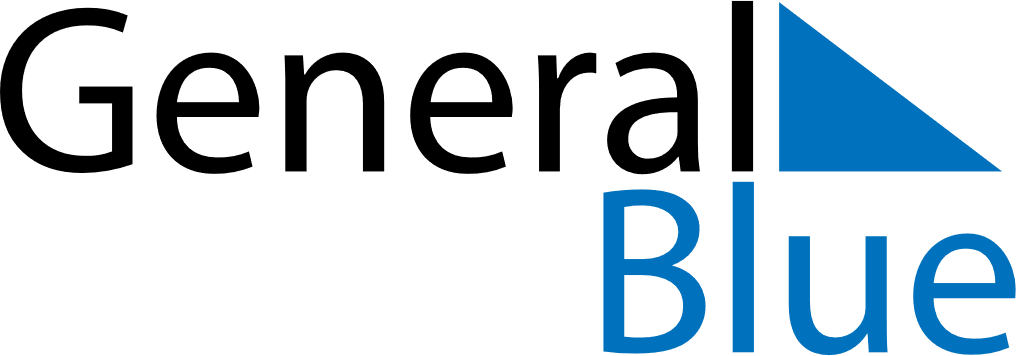 June 1841June 1841June 1841SundayMondayTuesdayWednesdayThursdayFridaySaturday123456789101112131415161718192021222324252627282930